Департамент образования города МосквыГосударственное бюджетное образовательное учреждение среднего профессионального образованияКолледж связи № 54Комплект контрольно-оценочных средств по профессиональному модулюПМ. 02 Монтаж распределительных устройств и вторичных цепейосновной профессиональной образовательной программы (ОПОП) по профессии НПО Профессия 270843.04 Электромонтажник электрических сетей и электрооборудованияМосква, 2013Составитель:Скопцова Наталья Игоревна, преподаватель второй квалификационной категории СодержаниеI. Паспорт комплекта контрольно-оценочных средств	41.1. Результаты освоения программы профессионального модуля, подлежащие проверке	41.1.1. Вид профессиональной деятельности	41.1.2. Профессиональные и общие компетенции	41.1.3. Дидактические единицы «иметь практический опыт», «уметь» и «знать»	51.2. Формы промежуточной аттестации по профессиональному модулю	5II. Оценка освоения междисциплинарного(ых) курса(ов)	62.1. Формы и методы оценивания	62.2. Перечень заданий для оценки освоения МДК	7III. Оценка по учебной и (или) производственной практике	73.1. Формы и методы оценивания	73.2. Перечень видов работ для проверки результатов освоения программы профессионального модуля на практике	83.2.1. Учебная практика (при наличии)	83.2.2. Производственная практика (при наличии)	83.3. Форма аттестационного листа по практике (заполняется на каждого обучающегося)	9IV. Контрольно-оценочные материалы для экзамена (квалификационного)	94.1. Формы проведения экзамена (квалификационного)	104.2. Форма оценочной ведомости (заполняется на каждого обучающегося)	104.3. Форма комплекта экзаменационных материалов (очной части)	114.4. Перечень заданий, выполняемых в ходе очной части экзамена (квалификационного)	134.5. Защита портфолио	144.5.1. Тип портфолио:	144.5.2. Проверяемые результаты обучения:	144.5.3. Основные требования	144.5.4. Критерии оценки	144.6. Защита курсового проекта (работы)	154.6.1. Проверяемые результаты обучения:	154.6.2. Основные требования:	154.6.3. Критерии оценки	15Приложения 1. Задания для оценки освоения МДК	15Приложения 2. Виды работ на практике	15Приложения 3. Задания для экзамена квалификационного	15I. Паспорт комплекта контрольно-оценочных средств1.1. Результаты освоения программы профессионального модуля, подлежащие проверке1.1.1. Вид профессиональной деятельностиРезультатом освоения профессионального модуля является готовность обучающегося к выполнению вида профессиональной деятельности Профессия 270843.04 Электромонтажник электрических сетей и электрооборудования1.1.2. Профессиональные и общие компетенцииВ результате освоения программы профессионального модуля у обучающихся должны быть сформированы следующие компетенции.Таблица 1. Показатели оценки сформированности ПКТаблица 2. Показатели оценки сформированности ОК, (в т.ч. частичной)1.1.3. Дидактические единицы «иметь практический опыт», «уметь» и «знать» В результате освоения программы профессионального модуля обучающийся должен освоить следующие дидактические единицы.иметь практический опыт:демонтажа и несложного ремонта распределительных устройств, приборов и аппаратов вторичных цепей;участия в приемо-сдаточных испытаниях монтажа вторичных устройств, измерении параметров и оценке качества монтажных работ и надежности контактных соединений;установки и подключения приборов и аппаратов дистанционного, автоматического управления, устройств сигнализации, релейной защиты и автоматики, электроизмерительных приборов, приборов и аппаратов регулирования и контроля;участия в приемо-сдаточных испытаниях монтажа вторичных устройств, измерении параметров и оценке качества монтажных работ и надежности контактных соединений;демонтажа и несложного ремонта распределительных устройств, приборов и аппаратов вторичных цепейуметь:использовать техническую документацию на подготовку и производство электромонтажных работ;производить работы по монтажу электропроводок вторичных цепей различными способами;пользоваться проектной документацией;составлять простые электрические принципиальные и монтажные схемы;использовать индустриальные методы монтажа вторичных цепейпользоваться инструментом для электромонтажных работ;производить установку и крепление распределительных устройств, производить электрическое подключение распределительных устройств;использовать при монтаже электрические принципиальные и монтажные схемы, другую проектную документацию;использовать при монтаже инструменты, механизмы и приспособления;производить настройку и регулировку устройств защиты и автоматики;оценивать качество электромонтажных работ и надежность контактных соединений;производить приемо-сдаточные испытания монтажа вторичных цепей и распределительных устройств;пользоваться приборами для измерения параметров электрических цепей;устанавливать причину неисправности распределительных устройств и вторичных цепей;производить демонтаж неисправных участков цепей, оборудования, приборов и аппаратов;производить несложный ремонт элементов распределительных устройств, приборов и аппаратов вторичных цепей;пользоваться при ремонте электрическими принципиальными и монтажными схемамзнать:состав и содержание технической документации на производство электромонтажных работ;типы проводов и кабелей, используемых при монтаже вторичных цепей, технологию выполнения монтажа электропроводок вторичных цепей различными способами;требования к выполнению монтажа вторичных цепей;типы и конструкцию, технологию монтажа распределительных устройств, техническую документацию для производства электромонтажных работ;условные обозначения элементов вторичных цепей на электрических принципиальных и монтажных схемах;общие требования к установке приборов и аппаратов вторичных цепей;типы, устройство и принцип действия приборов и аппаратов вторичных цепей, технологию монтажа приборов и аппаратов вторичных цепей;методику настройки и регулировки устройств защиты и автоматики;критерии оценки качества электромонтажных работ;порядок сдачи-приемки распределительных устройств и вторичных цепей;объем и нормы приемо-сдаточных испытаний;состав и оформление приемо-сдаточных документов;типовые неисправности электрических проводок, распределительных устройств, приборов и аппаратов вторичных цепей;методы обнаружения неисправных приборов и аппаратов;типы и методику применения контрольно-измерительных приборов;правила чтения электрических принципиальных и монтажных схем;правила техники безопасности при монтаже распределительных устройств и вторичных цепей1.2. Формы промежуточной аттестации по профессиональному модулюОбязательной формой аттестации по итогам освоения программы профессионального модуля является экзамен (квалификационный). Результатом этого экзамена является однозначное решение: «вид профессиональной деятельности освоен / не освоен с оценкой ________».Для составных элементов профессионального модуля по усмотрению образовательного учреждения может быть дополнительно предусмотрена промежуточная аттестация.Таблица 5. Запланированные формы промежуточной аттестацииII. Оценка освоения междисциплинарного курса2.1. Формы и методы оценивания Предметом оценки освоения МДК являются умения и знания. Контроль и оценка этих дидактических единиц осуществляются с использованием следующих форм и методов: в рамках текущего контроля – при выполнении практических занятий, самостоятельной работы; в рамках промежуточной аттестации – при проведении зачета и экзамена.Оценка освоения МДК предусматривает использование промежуточной аттестации в виде экзамена в  5 семестре, а также в виде дифференциального зачета по учебной практике. Экзаменационные билеты приведены в Приложении 1 (5 семестр). Задания на дифференциальный зачет по учебной практике Приложении 2 (5 семестр).2.2. Перечень заданий для оценки освоения МДК III. Оценка по учебной и производственной практике3.1. Формы и методы оценивания Предметом оценки по учебной и производственной практике обязательно являются дидактические единицы «иметь практический опыт»  и «уметь».Контроль и оценка этих дидактических единиц осуществляются с использованием следующих форм и методов: при проведении текущего контроля – выполнение практических заданий и проверочных работ, при проведении промежуточного контроля – дифференцированный зачет.Оценка по учебной и  производственной практике выставляется на основании аттестационного листа.3.2. Перечень видов работ для проверки результатов освоения программы профессионального модуля на практике3.2.1. Учебная практика Таблица 7. Перечень видов работ учебной практики3.2.2. Производственная практика Таблица 8 Перечень видов работ производственной практики3.3. Форма аттестационного листа по практике. Дифференцированный зачет по учебной и  производственной практике выставляется на основании данных аттестационного листа (характеристики профессиональной деятельности обучающегося на практике) с указанием видов работ, выполненных обучающимся во время практики, их объема, качества выполнения в соответствии с технологией и (или) требованиями организации, в которой проходила практика. IV. Контрольно-оценочные материалы для экзамена (квалификационного)4.1. Формы проведения экзамена (квалификационного)Экзамен (квалификационный) представляет собой  оценивание овладения обучающимися указанным видом профессиональной деятельности, исходя из накопительной системы баллов, включающей в себя результаты освоения компетенций: экзамены по МДК, дифференцированные зачеты по учебной и производственной практикам.4.2. Форма оценочной ведомости оценочная ведомость по профессиональному модулю_________________________________________________________________,ФИООбучающийся на 3 курсе по профессии НПО 270843.04 Электромонтажник электрических сетей и электрооборудованияосвоил программу профессионального модуля ПМ.02 Монтаж распределительных устройств и вторичных цепейв объеме 501 час. с «14» января 2013 г. по «11» ноября 2013 г.Результаты промежуточной аттестации по элементам профессионального модуля. Итоги экзамена (квалификационного)Дата ___.___.20___ 		Подписи членов экзаменационной комиссии___________________/ ФИО, должность4.3. Критерии оценкиПо результатам промежуточной аттестации рассчитывается средний балл по формуле:    Средний балл =  .Округление среднего балла осуществляется в пользу обучающегося.Задания для оценки освоения МДК.Приложение 1. Экзаменационные билетыПриложение 2. Задания к дифференциальному зачету по учебной практике.Зачет проводится комплексно: отчет по выполнению индивидуальных заданий и вопросы к зачету.Вопросы к зачету.Контрольные кабели: назначение, устройство, маркировка.Распределительное устройство: назначение, устройство, классификация.Разметочные работы: последовательность выполнения, перечень инструментовКрепежные работы: основные виды, перечень инструментовВторичные цепи: назначение, виды, основные элементы.Диммер: назначение, устройство, подключение.Аппараты защиты: назначение, основные, технические характеристики.Порядок выполнения операций при монтаже цепей сигнализации.Порядок выполнения операций при монтаже автоматических выключателей.Фазировка распределительных устройств.Коммутационная аппаратура до 1000В: назначение, виды, область применения.Техника безопасности при монтаже вторичных цепей.Техника безопасности при монтаже соединительных электропроводок.Техника безопасности при установке пожарных извещателей.Техника безопасности при установке распределительных устройствТехника безопасности при установке розеток.Техника безопасности при установке автоматически выключателей.Техника безопасности при выполнении крепежных работ.Техника безопасности при выполнении электромонтажных работ.Техника безопасности при установке элементов пожарной сигнализации.Техника безопасности при монтаже электропроводок.Техника безопасности при монтаже аппаратов защиты.Выполнение практической части заданияВариант 1.Собрать электрическую цепь электропроводки в коробах при управлении освещением с двух мест (схема прилагается)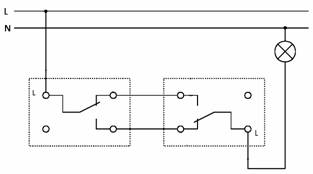 Вариант 2.Собрать электрическую цепь скрытой электропроводки (схема прилагается)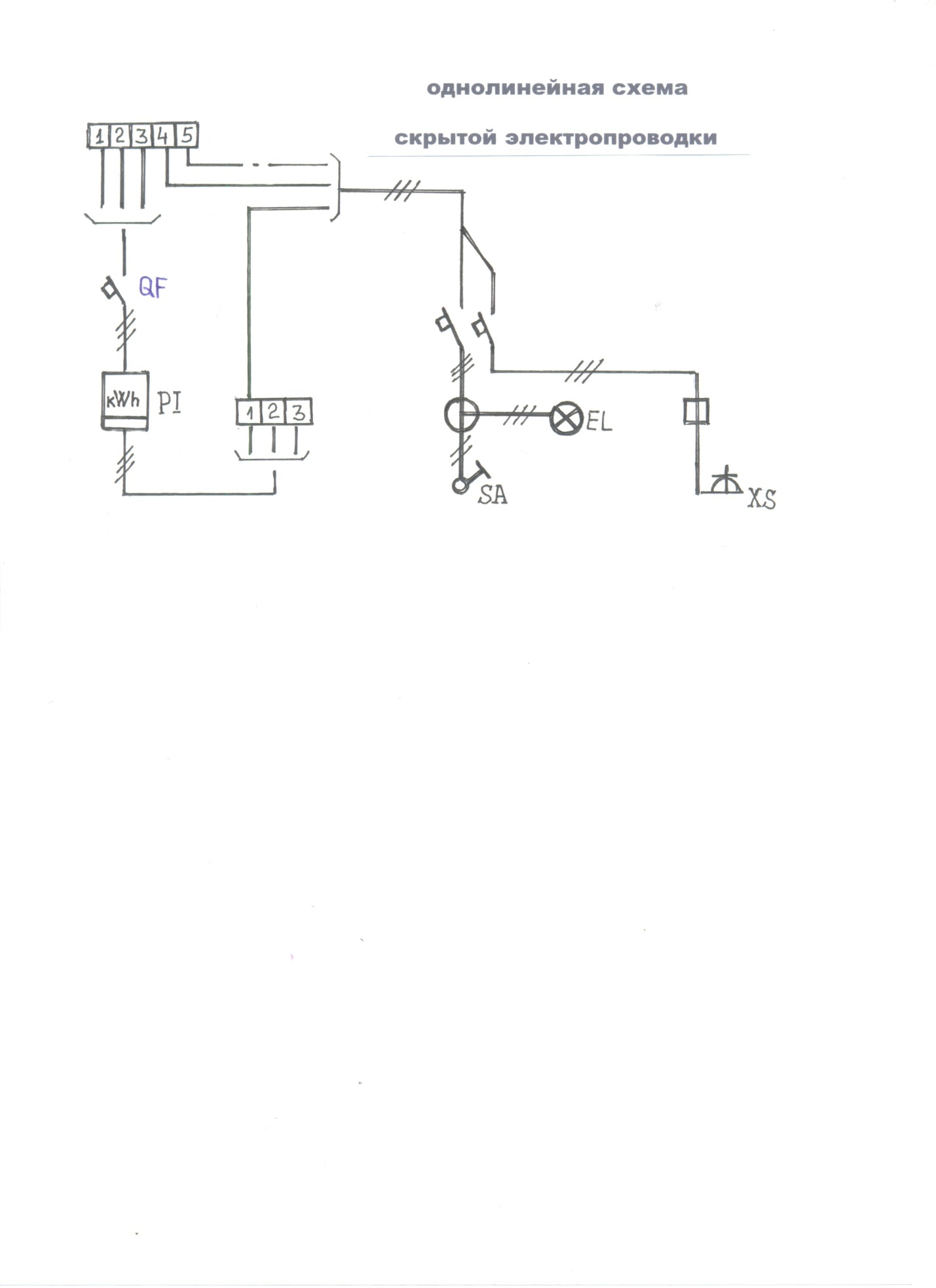 Вариант 3.Собрать электрическую цепь разводки квартирного щитка (схема прилагается)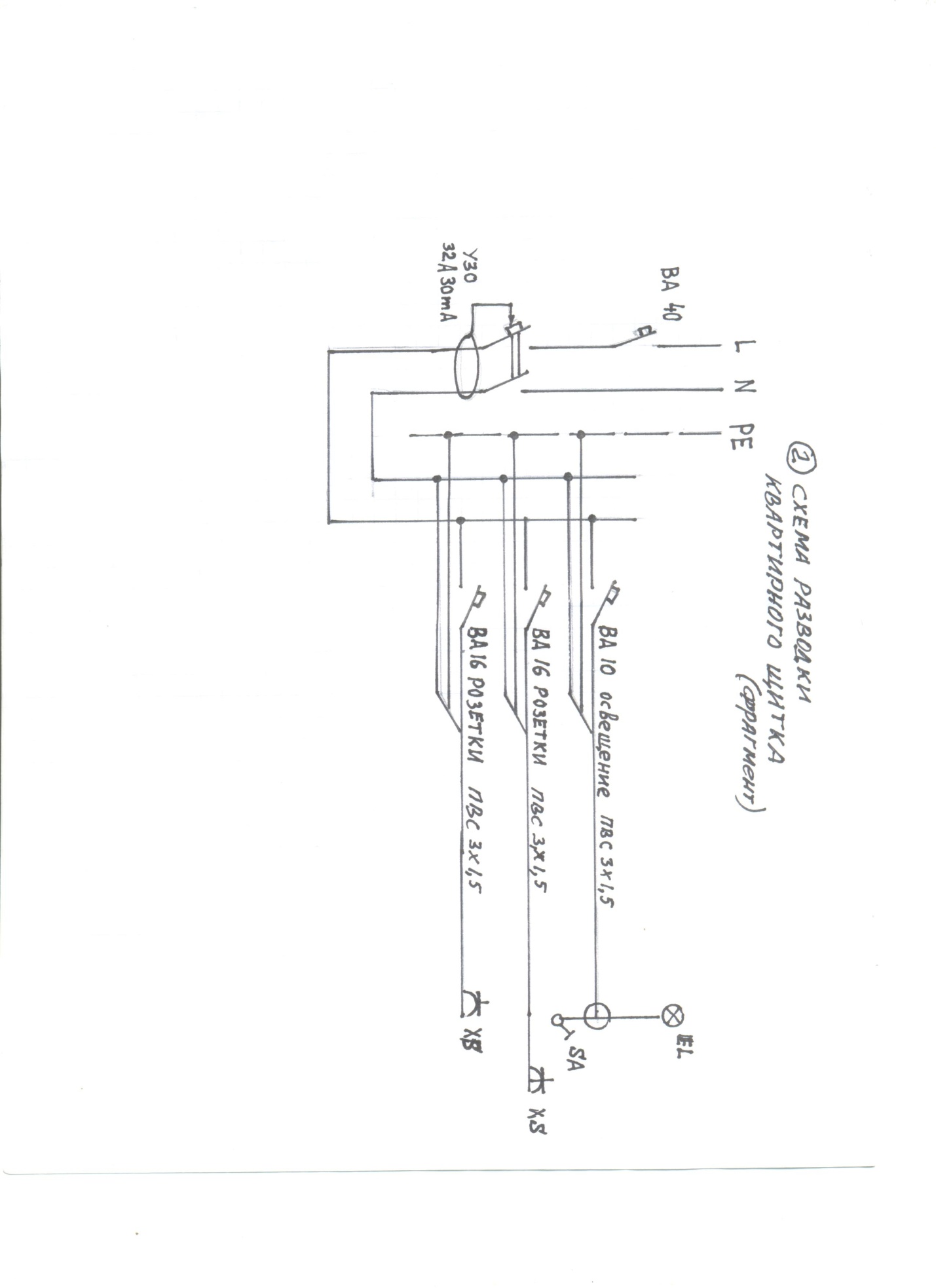 Вариант 4.Собрать электрическую цепь управления освещением двумя переключателями (схема прилагается)Вариант 5.Собрать электрическую цепь управления освещением из трех мест (схема прилагается)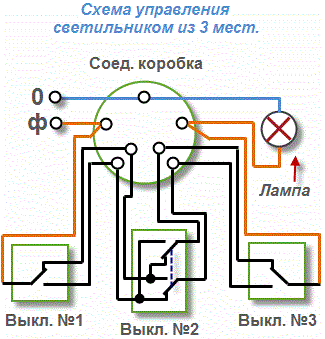 Вариант 6.Собрать электрическую цепь управления освещением из двух мест (схема прилагается) 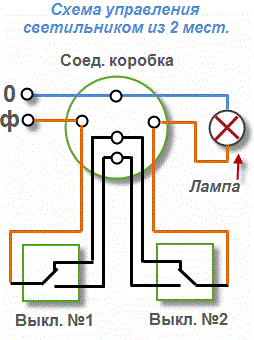 Информационное обеспечение обученияОсновные источники:В.Н. Камнев. Вторичные цепи: Учебное пособие. - М.: Высш.шк., 2007.Нестеренко В.М. Технология электромонтажных работ: Учебное пособие для начального профессионального образования – М.: ОИЦ «Академия», 2004.Сибикин Ю.Д., Сибикин М.Ю. Техническое обслуживание, ремонт электрооборудования и сетей промышленных предприятий: Учебное пособие для начального профессионального образования. - М.: ОИЦ «Академия», 2009Дополнительные источники:Бутырин П.А. Толчеев О.В., Шакирзянов Ф.Н. Электротехника: Учебник для начального профессионального образования – М.: ОИЦ «Академия», 2008Кацман М.М. Справочник по электрическим машинам: Учебное пособие – М: ОИЦ «Академия» 2005.Правила устройства электроустановок. Все действующие разделы шестого и седьмого изданий с изменениями и дополнениями по состоянию на 1 ноября 2009г. – М.: КНОРУС, 2009.СНиП 3.05.06-85 "Электротехнические устройства"Электронные ресурсыhttp://mosenergo.ru - официальный сайт Мосэнерго;http://eprussia. ru/lib/ - библиотека энергетика;http://eprussia.ru/epr/ газета «Энергетика и промышленность России»Лист согласованияДополнения и изменения к комплекту КОС на учебный годДополнения и изменения к комплекту КОС на __________ учебный год по дисциплине _________________________________________________________________ В комплект КОС внесены следующие изменения:____________________________________________________________________________________________________________________________________________________________________________________________________________________________________________________________________________________________________________________________________________________________________________________________Дополнения и изменения в комплекте КОС обсуждены на заседании ПЦК _______________________________________________________«_____» ____________ 20_____г. (протокол № _______ ). Председатель  ПЦК ________________ /___________________/ОДОБРЕНЦикловой (предметной) методической комиссией преподавателей укрупненной группы СПО/НПО 230000 Информатика и вычислительная техникаПротокол № _____от «___»__________20___г.Разработан на основе Федерального государственного образовательного стандарта по специальности среднего профессионального образования270843.04 Электромонтажник электрических сетей и электрооборудования Председатель ПЦК ______________ /Г.А. Бобылева/            Подпись                                      Ф.И.О.Заместитель директора по УMР______________ / И.Г.Бозрова/            Подпись                                         Ф.И.О.Профессиональные компетенцииПоказатели оценки результата№№ заданий для проверкиПК 1 Производить подготовительные работы.- правильность использования технической документации на подготовку и производство электромонтажных работ; - правильность пользования проектной документацией; - обоснованность выбора состава и содержания технической документации на производство электромонтажных работ; - точность соблюдения правил чтения электрических принципиальных и монтажных схемПК 2. Выполнять различные типы соединительных электропроводок. - правильность выполнения внутри- и межблочных соединительных электропроводок различных типов; - правильность выполнения работ по монтажу электропроводок вторичных цепей различными способами; - обоснованность выбора типа проводов и кабелей, используемых при монтаже вторичных цепей, технологии выполнения монтажа электропроводок вторичных цепей различными способами; - соблюдение инструкции по правилам техники безопасности при монтаже распределительных устройств и вторичных цепейПК 3. Устанавливать и подключать распределительные устройства.- правильность  установки и подключения щитов, шкафов, ящиков, вводных и осветительных коробок для шинопроводов и другого аналогичного оборудования; - правильность  установки и крепления распределительных устройств, выполнения электрических подключений распределительных устройств; - обоснованность выбора типа и конструкции, технологии монтажа распределительных устройств, технической документации для производства электромонтажных работ; - соблюдение инструкции по правилам техники безопасности при монтаже распределительных устройствПК 4. Устанавливать и подключать приборы и аппараты вторичных цепей.- правильность установки и подключения приборов и аппаратов дистанционного, автоматического управления, устройств сигнализации, релейной защиты и автоматики, электроизмерительных приборов, приборов и аппаратов регулирования и контроля; - точность соблюдения требований к выполнению монтажа вторичных цепей; - правильность применения условных обозначений элементов вторичных цепей на электрических принципиальных и монтажных схемах; - правильность соблюдения общих требований к установке приборов и аппаратов вторичных цепей; - обоснованность выбора типов, устройств и принципа действия приборов и аппаратов вторичных цепей, технологии монтажа приборов и аппаратов вторичных цепей;- соблюдение инструкции по правилам техники безопасности при монтаже вторичных цепейПК 5. Проверять качество и надежность монтажа распределительных устройств и вторичных цепей.- точность соблюдения  приемо-сдаточных испытаний монтажа вторичных устройств, измерений параметров и оценки качества монтажных работ и надежности контактных соединений; - точность соблюдения  приемо-сдаточных испытаний монтажа распределительных устройств; - точность соблюдения оценки качества электромонтажных работ и надежности контактных соединений; - правильность применения (точность соблюдения) критериев оценки качества электромонтажных работ; - точность соблюдения  порядка сдачи-приемки распределительных устройств и вторичных цепей;ПК 6. Производить ремонт распределительных устройств и вторичных цепей.- правильность соблюдения операций демонтажа и несложного ремонта распределительных устройств, приборов и аппаратов вторичных цепей;- правильность определения  причин неисправности распределительных устройств и вторичных цепей; - правильность выполнения  демонтажа неисправных участков цепей, оборудования, приборов и аппаратов; - правильность выполнения  несложного ремонта элементов распределительных устройств, приборов и аппаратов вторичных цепей;- правильность выбора при ремонте электрических принципиальных и монтажных схем;- правильность определения типовых неисправностей электрических проводок, распределительных устройств, приборов и аппаратов вторичных цепей;- обоснованность выбора методов обнаружения неисправных приборов и аппаратовОбщие компетенцииПоказатели оценки результата№№ заданий для проверкиОК 1 Понимать сущностьи социальнуюзначимость своейбудущей профессии, проявлять к нейустойчивый интерес- аргументированность и полнота объяснения сущности и социальной значимости будущей профессии;- активность, инициативность в процессе освоения профессиональной деятельности;- наличие положительных отзывов по итогам  производственной  практики;- результаты участия в студенческих конференциях, конкурсах и других мероприятияхНаблюдение за отношением обучающегося к учебно-познавательной деятельности в урочное и внеурочное время  и оценка результатов наблюдений за их деятельностью  в процессе освоения профессионального модуляОК 2 Организовывать собственную деятельность, исходя из цели и способов ее достижения,определенных руководителем- обоснованность постановки цели, выбора и применения методов и способов решения профессиональных задач;- своевременность сдачи заданий, отчетов и прочее;- демонстрация эффективности и качества выполнения профессиональных задач;-  соответствие выбранных методов (проведения маркетинговых исследований) их целям и задачамНаблюдение и оценка  деятельности обучающегося:при решении профессиональных задач,выбранных методов  и приёмов;при подготовке и проведении учебно-воспитательных мероприятий различной тематикиОК 3 Анализировать рабочую ситуацию, осуществлять текущий и итоговый контроль, оценку икоррекцию собственной деятельности, нести ответственность зарезультаты своейработысамоанализ и коррекция результатов собственной работы; полнота, критичность самоанализа  собственной деятельности;правильность решения стандартных и нестандартных профессиональных задач; убедительность в понимании ответственности за результаты своей работыНаблюдение и оценка результатов наблюдений за деятельностью обучающегося в процессе освоения профессионального модуляОК 4 Осуществлять поиск информации, необходимой для эффективного выполнения профессиональных задачадекватность принятия  решений в стандартных и нестандартных профессиональных ситуациях;обоснованность выбора методов и способов поиска необходимой информации;целесообразность использования различных источников, включая электронныеНаблюдение и оценка результатов эффективного использования обучающимся различных источников, включая электронные в процессе освоения профессионального модуляОК 5 Использовать информационно-коммуникационные технологии впрофессиональной деятельности- рациональность и правильность  использования информационно-коммуникационных технологий в профессиональной деятельности;- правильность  применения ИКТ и ПК в оформлении документации; - оперативность поиска и использования необходимой информации для качественного выполнения профессиональных задач, профессионального и личностного развития;- широта использования различных источников информации, включая электронныеНаблюдение и оценка использования обучающимся информационных технологий в процессе освоения образовательной программы на практических занятиях,  при выполнении внеаудиторной самостоятельной работы, работ по учебной и производственной практикеОК 6 Работать в команде, эффективно общаться сколлегами, руководством, клиентамикоммуникабельность при взаимодействии с обучающимися, преподавателями и руководителями практики в ходе обучения; наличие способности к самоанализу и коррекции результатов собственной работы;мотивированность взаимодействия с обучающимися, преподавателями и мастерами производственного обучения при прохождении производственной практики, при работе с персоналом работодателями, клиентами;- умение брать ответственность на себя по результатам выполненной работы;- проявление ответственности за результаты выполненных заданийОценка результатов наблюдений за умениемобучающегося  работать в команде, разрешать возможные конфликтные ситуации, общаться со сверстниками и различными категориями руководителей и работниковОК 7 Исполнять воинскую обязанность, в том числе с применением полученных профессиональных знаний (для юношей)- положительная аттестация по результатам освоения профессиональной деятельности;- готовность к исполнению воинской обязанности, в результате получения данной профессии, включающая смежные профессии  Оценка результатов наблюдений готовности обучающегося к исполнению воинской обязанностиЭлементы модуля, профессиональный модульФормы промежуточной аттестацииМДК 02.01  Технология монтажа распределительных устройств и вторичных цепейДЗ, ЭУП 02 Учебная практика(производственное обучение)ДЗПП 02 ПроизводственнаяпрактикаДЗПМЭкзамен (квалификационный)№№ заданий Проверяемые результаты обучения (У и З)Тип задания Возможности использованияБилет №1.У3, У11, У13Решение задачиПромежуточная аттестация 
(5 семестр)Билет №1.З5, З9Ответ на вопросПромежуточная аттестация 
(5 семестр)Билет №2.У2, У11, У13Решение задачиПромежуточная аттестация 
(5 семестр)Билет №2.З5, З9Ответ на вопросПромежуточная аттестация 
(5 семестр)Билет №3.У1, У2Решение задачиПромежуточная аттестация 
(5 семестр)Билет №3.З5Ответ на вопросПромежуточная аттестация 
(5 семестр)Билет №4.У2Решение задачиПромежуточная аттестация 
(5 семестр)Билет №4.З4, З9, З15Ответ на вопросПромежуточная аттестация 
(5 семестр)Билет №5.У2, У3Решение задачиПромежуточная аттестация 
(5 семестр)Билет №5.З1, З2Ответ на вопросПромежуточная аттестация 
(5 семестр)Билет №6.У2Решение задачиПромежуточная аттестация 
(5 семестр)Билет №6.З1Ответ на вопросПромежуточная аттестация 
(5 семестр)Билет №7.У13Решение задачиПромежуточная аттестация 
(5 семестр)Билет №7.З1Ответ на вопросПромежуточная аттестация 
(5 семестр)Билет №8.У6, У8Решение задачиПромежуточная аттестация 
(5 семестр)Билет №8.З1Ответ на вопросПромежуточная аттестация 
(5 семестр)Билет №9.У13Решение задачиПромежуточная аттестация 
(5 семестр)Билет №9.З1Ответ на вопросПромежуточная аттестация 
(5 семестр)Билет №10.У3, У13Решение задачиПромежуточная аттестация 
(5 семестр)Билет №10.З2Ответ на вопросПромежуточная аттестация 
(5 семестр)Билет №11.У8Решение задачиПромежуточная аттестация 
(5 семестр)Билет №11.З2, З3, З15Ответ на вопросПромежуточная аттестация 
(5 семестр)Билет №12.У11, У12Решение задачиПромежуточная аттестация 
(5 семестр)Билет №12.З3, З7Ответ на вопросПромежуточная аттестация 
(5 семестр)Билет №13.У11, У12Решение задачиПромежуточная аттестация 
(5 семестр)Билет №13.З3, З8, З15Ответ на вопросПромежуточная аттестация 
(5 семестр)Билет №14.У2, У6Решение задачиПромежуточная аттестация 
(5 семестр)Билет №14.З7, З15Ответ на вопросПромежуточная аттестация 
(5 семестр)Билет №15.У13Решение задачиПромежуточная аттестация 
(5 семестр)Билет №15.31Ответ на вопросПромежуточная аттестация 
(5 семестр)Билет №16.У8Решение задачиПромежуточная аттестация 
(5 семестр)Билет №16.З1Ответ на вопросПромежуточная аттестация 
(5 семестр)Билет №17.У2, У3Решение задачиПромежуточная аттестация 
(5 семестр)Билет №17.З8Ответ на вопросПромежуточная аттестация 
(5 семестр)Билет №18.У6, У11Решение задачиПромежуточная аттестация 
(5 семестр)Билет №18.З1, З3, З4Ответ на вопросПромежуточная аттестация 
(5 семестр)Билет №19.У6, У11Решение задачиПромежуточная аттестация 
(5 семестр)Билет №19.З3, З8Ответ на вопросПромежуточная аттестация 
(5 семестр)Билет №20.У13Решение задачиПромежуточная аттестация 
(5 семестр)Билет №20.З1Ответ на вопросПромежуточная аттестация 
(5 семестр)Билет №1.Практическое заданиеПромежуточная аттестация (5 семестр)Билет №1.Ответ на вопросБилет №2.Практическое заданиеБилет №2.Ответ на вопросБилет №3.Практическое заданиеБилет №3.Ответ на вопросБилет №4.Практическое заданиеБилет №4.Ответ на вопросБилет №5.Практическое заданиеБилет №5.Ответ на вопросБилет №6.Практическое заданиеБилет №6.Ответ на вопросБилет №7.Практическое заданиеБилет №7.Ответ на вопросБилет №8.Практическое заданиеБилет №8.Ответ на вопросБилет №9.Практическое заданиеБилет №9.Ответ на вопросБилет №10.Практическое заданиеБилет №10.Ответ на вопросБилет №11.Практическое заданиеБилет №11.Ответ на вопросБилет №12.Практическое заданиеБилет №12.Ответ на вопросБилет №13.Практическое заданиеБилет №13.Ответ на вопросБилет №14.Практическое заданиеБилет №14.Ответ на вопросБилет №15.Практическое заданиеБилет №15.Ответ на вопросБилет №16.Практическое заданиеБилет №16.Ответ на вопросБилет №17.Практическое заданиеБилет №17.Ответ на вопросБилет №18.Практическое заданиеБилет №18.Ответ на вопросБилет №19.Практическое заданиеБилет №19.Ответ на вопросБилет №20.Практическое заданиеБилет №20.Ответ на вопросВиды работКоды проверяемых результатовКоды проверяемых результатовКоды проверяемых результатовВиды работПКОКПО, УРазметка трасс электропроводок1,21-7Установка крепежных деталей и крепежных конструкций1,21-7Монтаж кабеля по стене с использованием металлических скоб1,21-7Освоение навыков по изгибанию кабелей по стене1,21-7Подключение диммера1,21-7Монтаж групп розеток1,21-7Сборка электрических схем коммутационной аппаратуры до 1000В1-51-7Приемы разметки и установки пускорегулирующих устройств1,2,4,51-7Установка и испытание установочных автоматов питающих линий.1,2,4,51-7Проверка фазировки распределительных устройств1-61-7Установка и испытание пожарных извещателей1,2,51-7Определение мест установки датчиков и их установка1,2,51-7Монтаж цепей охранно-пожарной сигнализации1,2,51-7Виды работ Коды проверяемых результатовКоды проверяемых результатовКоды проверяемых результатовВиды работ ПКОКПО, УСоблюдение техники безопасности.1,21-7Подготовительные работы1,21-7Заготовительные работы.1,21-7Способы монтажа соединительных электропроводок1,21-7Соединение и оконцевание жил проводов1,21-7Пакетирование проводов различными способами.  1,21-7Разводка и подключение проводов1,21-7Разделка жил контрольных кабелей.1-51-7Прокладка проводов и кабелей различными способами.1,2,4,51-7Монтаж металлоконструкций1,2,4,51-7Способы установки распределительных устройств.1,2,4,51-7Установка щитов управления.1-61-7Монтаж распределительных устройств1,2,51-7Подключение распределительных устройств.1,2,51-7Подключение приборов цепей управления1,2, 51-7Подключение приборов вторичных цепей.1-61-7Подключение приборов контроля.1,2,4,51-7Контроль качества выполнения работ11-7Проверка сопротивления изоляции токопроводящих частей.11-7Ремонт аппаратов и приборов во вторичных цепях.11-7Ремонт в распределительных устройствах.11-7АТТЕСТАЦИОННЫЙ ЛИСТФИО __________________________________Студент___ курса группы _____ по специальности НПО________«____________________________»Успешно прошел (ла) производственную практику по профессиональному модулюПМ 02. ____________________________________________________________в объеме ______ часа с «___» ______ 2013г. по «___» ______ 2013г.в организации _________________________________________________________________(название и контактная информация организации)Виды и качество выполнения работХарактеристика учебной и профессиональной деятельности студента во время производственной практики: _______________________________________________________________________________________________________________________________________________________________________________________________________________________________________Работа выполнена на оценку ____________________________Дата «__»______ 2013г Подпись руководителя практики_____________________/ ФИО, должностьПодпись должностного лица организации (базы практики)_____________________/ ФИО, должностьЭлементы модуля(код и наименование МДК, код практики)Итоговая оценка по результатам контроля освоения программы ПМФормы промежуточной аттестацииОценкаМДК 02.01  Технология монтажа распределительных устройств и вторичных цепейЭкзаменУП 02 ДифференциальныйзачетПП 02 ДифференциальныйзачетКоды и наименования проверяемых компетенцийОценка (да / нет)ПК 1. Производить подготовительные работы.ПК 2. Выполнять различные типы соединительных электропроводок.ПК 3. Устанавливать и подключать распределительные устройства.ПК 4. Устанавливать и подключать приборы и аппараты вторичных цепей.ПК 5. Проверять качество и надежность монтажа распределительных устройств и вторичных цепей.ПК 6. Производить ремонт распределительных устройств и вторичных цепей.ОК 1. Понимать сущность и социальнуюзначимость своей будущей профессии, проявлять к ней устойчивый интересОК 2. Организовывать собственную деятельность, исходя из цели и способов ее достижения,определенных руководителемОК 3. Анализировать рабочую ситуацию, осуществлять текущий и итоговый контроль, оценку и коррекцию собственной деятельности, нести ответственность за результаты своей работыОК 4. Осуществлять поиск информации, необходимой для эффективного выполнения профессиональных задачОК 5. Использовать информационно-коммуникационные технологии впрофессиональной деятельностиОК 6. Работать в команде, эффективно общаться сколлегами, руководством, клиентамиОК 7. Исполнять воинскую обязанность, в том числе с применением полученных профессиональных знаний (для юношей)Департаментобразованияг. МосквыГБОУ СПО КС№54Экзаменационный билет № 1Профессия 270843.04 Электромонтажник электрических сетей и электрооборудованияДисциплина: ПМ. 02 Монтаж распределительных устройств и вторичных цепей5 семестр"Утверждаю"Зам. директора поучебно-методической работеИ.Г. БозроваДепартаментобразованияг. МосквыГБОУ СПО КС№54Экзаменационный билет № 1Профессия 270843.04 Электромонтажник электрических сетей и электрооборудованияДисциплина: ПМ. 02 Монтаж распределительных устройств и вторичных цепей5 семестрПреподаватель ________________Н.И. Скопцова"14"ноября 2013 годаЭкзаменационный билет № 1Профессия 270843.04 Электромонтажник электрических сетей и электрооборудованияДисциплина: ПМ. 02 Монтаж распределительных устройств и вторичных цепей5 семестрПреподаватель ________________Н.И. СкопцоваЭлектропроводка вторичных цепей: основные элементы, виды.Автоматическое управление освещением: основные элементы, схема.Задача на расчет сечения проводов по токовой нагрузкеЭлектропроводка вторичных цепей: основные элементы, виды.Автоматическое управление освещением: основные элементы, схема.Задача на расчет сечения проводов по токовой нагрузкеЭлектропроводка вторичных цепей: основные элементы, виды.Автоматическое управление освещением: основные элементы, схема.Задача на расчет сечения проводов по токовой нагрузкеДепартаментобразованияг. МосквыГБОУ СПО КС№54Экзаменационный билет № 2Профессия 270843.04 Электромонтажник электрических сетей и электрооборудованияДисциплина: ПМ. 02 Монтаж распределительных устройств и вторичных цепей5 семестр"Утверждаю"Зам. директора поучебно-методической работеИ.Г. БозроваДепартаментобразованияг. МосквыГБОУ СПО КС№54Экзаменационный билет № 2Профессия 270843.04 Электромонтажник электрических сетей и электрооборудованияДисциплина: ПМ. 02 Монтаж распределительных устройств и вторичных цепей5 семестрПреподаватель ________________Н.И. Скопцова"14"ноября 2013 годаЭкзаменационный билет № 2Профессия 270843.04 Электромонтажник электрических сетей и электрооборудованияДисциплина: ПМ. 02 Монтаж распределительных устройств и вторичных цепей5 семестрПреподаватель ________________Н.И. СкопцоваСоединение контрольных кабелей: основные способы, инструменты.Техническое обслуживание вторичных цепейЗадача на расчет сечения проводов по допустимым потерям напряженияСоединение контрольных кабелей: основные способы, инструменты.Техническое обслуживание вторичных цепейЗадача на расчет сечения проводов по допустимым потерям напряженияСоединение контрольных кабелей: основные способы, инструменты.Техническое обслуживание вторичных цепейЗадача на расчет сечения проводов по допустимым потерям напряженияДепартаментобразованияг. МосквыГБОУ СПО КС№54Экзаменационный билет № 3Профессия 270843.04 Электромонтажник электрических сетей и электрооборудованияДисциплина: ПМ. 02 Монтаж распределительных устройств и вторичных цепей5 семестр"Утверждаю"Зам. директора поучебно-методической работеИ.Г. БозроваДепартаментобразованияг. МосквыГБОУ СПО КС№54Экзаменационный билет № 3Профессия 270843.04 Электромонтажник электрических сетей и электрооборудованияДисциплина: ПМ. 02 Монтаж распределительных устройств и вторичных цепей5 семестрПреподаватель ________________Н.И. Скопцова"14"ноября 2013 годаЭкзаменационный билет № 3Профессия 270843.04 Электромонтажник электрических сетей и электрооборудованияДисциплина: ПМ. 02 Монтаж распределительных устройств и вторичных цепей5 семестрПреподаватель ________________Н.И. СкопцоваПрозвонка контрольных кабелей: основные способы, инструментыИзнос электрооборудования: виды, причины износов.Задача на расчет токов плавких вставок предохранителейПрозвонка контрольных кабелей: основные способы, инструментыИзнос электрооборудования: виды, причины износов.Задача на расчет токов плавких вставок предохранителейПрозвонка контрольных кабелей: основные способы, инструментыИзнос электрооборудования: виды, причины износов.Задача на расчет токов плавких вставок предохранителейДепартаментобразованияг. МосквыГБОУ СПО КС№54Экзаменационный билет № 4Профессия 270843.04 Электромонтажник электрических сетей и электрооборудованияДисциплина: ПМ. 02 Монтаж распределительных устройств и вторичных цепей5 семестр"Утверждаю"Зам. директора поучебно-методической работеИ.Г. БозроваДепартаментобразованияг. МосквыГБОУ СПО КС№54Экзаменационный билет № 4Профессия 270843.04 Электромонтажник электрических сетей и электрооборудованияДисциплина: ПМ. 02 Монтаж распределительных устройств и вторичных цепей5 семестрПреподаватель ________________Н.И. Скопцова"14"ноября 2013 годаЭкзаменационный билет № 4Профессия 270843.04 Электромонтажник электрических сетей и электрооборудованияДисциплина: ПМ. 02 Монтаж распределительных устройств и вторичных цепей5 семестрПреподаватель ________________Н.И. СкопцоваДистанционное управление освещением: основные элементы, схема.Ремонт автоматических выключателей: основные неисправности, способы устраненияЗадача на выбор  уставок расцепителей автоматических выключателейДистанционное управление освещением: основные элементы, схема.Ремонт автоматических выключателей: основные неисправности, способы устраненияЗадача на выбор  уставок расцепителей автоматических выключателейДистанционное управление освещением: основные элементы, схема.Ремонт автоматических выключателей: основные неисправности, способы устраненияЗадача на выбор  уставок расцепителей автоматических выключателейДепартаментобразованияг. МосквыГБОУ КГИС №1Экзаменационный билет №5Профессия 270843.04 Электромонтажник электрических сетей и электрооборудованияДисциплина: ПМ. 02 Монтаж распределительных устройств и вторичных цепей5 семестр"Утверждаю"Зам. директора поучебно-производственной работеПавлова В.К.Департаментобразованияг. МосквыГБОУ КГИС №1Экзаменационный билет №5Профессия 270843.04 Электромонтажник электрических сетей и электрооборудованияДисциплина: ПМ. 02 Монтаж распределительных устройств и вторичных цепей5 семестрПредседатель  цикловой методической комиссии________________Бобылева Г.А."__"______ 2012 годаЭкзаменационный билет №5Профессия 270843.04 Электромонтажник электрических сетей и электрооборудованияДисциплина: ПМ. 02 Монтаж распределительных устройств и вторичных цепей5 семестрПредседатель  цикловой методической комиссии________________Бобылева Г.А.Местное управление освещением: основные элементы, схема.Основные виды неисправностей во вторичных цепяхЗадача на расчет сечения проводов по токовой нагрузкеМестное управление освещением: основные элементы, схема.Основные виды неисправностей во вторичных цепяхЗадача на расчет сечения проводов по токовой нагрузкеМестное управление освещением: основные элементы, схема.Основные виды неисправностей во вторичных цепяхЗадача на расчет сечения проводов по токовой нагрузкеДепартаментобразованияг. МосквыГБОУ СПО КС№54Экзаменационный билет № 6Профессия 270843.04 Электромонтажник электрических сетей и электрооборудованияДисциплина: ПМ. 02 Монтаж распределительных устройств и вторичных цепей5 семестр"Утверждаю"Зам. директора поучебно-методической работеИ.Г. БозроваДепартаментобразованияг. МосквыГБОУ СПО КС№54Экзаменационный билет № 6Профессия 270843.04 Электромонтажник электрических сетей и электрооборудованияДисциплина: ПМ. 02 Монтаж распределительных устройств и вторичных цепей5 семестрПреподаватель ________________Н.И. Скопцова"14"ноября 2013 годаЭкзаменационный билет № 6Профессия 270843.04 Электромонтажник электрических сетей и электрооборудованияДисциплина: ПМ. 02 Монтаж распределительных устройств и вторичных цепей5 семестрПреподаватель ________________Н.И. СкопцоваЦентрализованное управление освещением: основные элементы, схема.Контрольные кабели: назначение, устройство, маркировка.Задача на расчет сечения проводов по допустимым потерям напряженияЦентрализованное управление освещением: основные элементы, схема.Контрольные кабели: назначение, устройство, маркировка.Задача на расчет сечения проводов по допустимым потерям напряженияЦентрализованное управление освещением: основные элементы, схема.Контрольные кабели: назначение, устройство, маркировка.Задача на расчет сечения проводов по допустимым потерям напряженияДепартаментобразованияг. МосквыГБОУ СПО КС№54Экзаменационный билет № 7Профессия 270843.04 Электромонтажник электрических сетей и электрооборудованияДисциплина: ПМ. 02 Монтаж распределительных устройств и вторичных цепей5 семестр"Утверждаю"Зам. директора поучебно-методической работеИ.Г. БозроваДепартаментобразованияг. МосквыГБОУ СПО КС№54Экзаменационный билет № 7Профессия 270843.04 Электромонтажник электрических сетей и электрооборудованияДисциплина: ПМ. 02 Монтаж распределительных устройств и вторичных цепей5 семестрПреподаватель ________________Н.И. Скопцова"14"ноября 2013 годаЭкзаменационный билет № 7Профессия 270843.04 Электромонтажник электрических сетей и электрооборудованияДисциплина: ПМ. 02 Монтаж распределительных устройств и вторичных цепей5 семестрПреподаватель ________________Н.И. СкопцоваПожарная сигнализация: последовательность монтажа, основные требования, техника безопасностиПодготовительные работы: назначение, требования.Задача на расчет токов плавких вставок предохранителейПожарная сигнализация: последовательность монтажа, основные требования, техника безопасностиПодготовительные работы: назначение, требования.Задача на расчет токов плавких вставок предохранителейПожарная сигнализация: последовательность монтажа, основные требования, техника безопасностиПодготовительные работы: назначение, требования.Задача на расчет токов плавких вставок предохранителейДепартаментобразованияг. МосквыГБОУ СПО КС№54Экзаменационный билет № 8Профессия 270843.04 Электромонтажник электрических сетей и электрооборудованияДисциплина: ПМ. 02 Монтаж распределительных устройств и вторичных цепей5 семестр"Утверждаю"Зам. директора поучебно-методической работеИ.Г. БозроваДепартаментобразованияг. МосквыГБОУ СПО КС№54Экзаменационный билет № 8Профессия 270843.04 Электромонтажник электрических сетей и электрооборудованияДисциплина: ПМ. 02 Монтаж распределительных устройств и вторичных цепей5 семестрПреподаватель ________________Н.И. Скопцова"14"ноября 2013 годаЭкзаменационный билет № 8Профессия 270843.04 Электромонтажник электрических сетей и электрооборудованияДисциплина: ПМ. 02 Монтаж распределительных устройств и вторичных цепей5 семестрПреподаватель ________________Н.И. СкопцоваЦепи постоянного тока: основные характеристики, область применения.Измерение сопротивления изоляции: основные методы, требованияЗадача на выбор  уставок расцепителей автоматических выключателейЦепи постоянного тока: основные характеристики, область применения.Измерение сопротивления изоляции: основные методы, требованияЗадача на выбор  уставок расцепителей автоматических выключателейЦепи постоянного тока: основные характеристики, область применения.Измерение сопротивления изоляции: основные методы, требованияЗадача на выбор  уставок расцепителей автоматических выключателейДепартаментобразованияг. МосквыГБОУ СПО КС№54Экзаменационный билет № 9Профессия 270843.04 Электромонтажник электрических сетей и электрооборудованияДисциплина: ПМ. 02 Монтаж распределительных устройств и вторичных цепей5 семестр"Утверждаю"Зам. директора поучебно-методической работеИ.Г. БозроваДепартаментобразованияг. МосквыГБОУ СПО КС№54Экзаменационный билет № 9Профессия 270843.04 Электромонтажник электрических сетей и электрооборудованияДисциплина: ПМ. 02 Монтаж распределительных устройств и вторичных цепей5 семестрПреподаватель ________________Н.И. Скопцова"14"ноября 2013 годаЭкзаменационный билет № 9Профессия 270843.04 Электромонтажник электрических сетей и электрооборудованияДисциплина: ПМ. 02 Монтаж распределительных устройств и вторичных цепей5 семестрПреподаватель ________________Н.И. СкопцоваЦепи переменного тока: основные характеристики, область примененияРемонт автоматических выключателей: основные неисправности, способы устраненияЗадача на расчет сечения проводов по токовой нагрузкеЦепи переменного тока: основные характеристики, область примененияРемонт автоматических выключателей: основные неисправности, способы устраненияЗадача на расчет сечения проводов по токовой нагрузкеЦепи переменного тока: основные характеристики, область примененияРемонт автоматических выключателей: основные неисправности, способы устраненияЗадача на расчет сечения проводов по токовой нагрузкеДепартаментобразованияг. МосквыГБОУ СПО КС№54Экзаменационный билет № 10Профессия 270843.04 Электромонтажник электрических сетей и электрооборудованияДисциплина: ПМ. 02 Монтаж распределительных устройств и вторичных цепей5 семестр"Утверждаю"Зам. директора поучебно-методической работеИ.Г. БозроваДепартаментобразованияг. МосквыГБОУ СПО КС№54Экзаменационный билет № 10Профессия 270843.04 Электромонтажник электрических сетей и электрооборудованияДисциплина: ПМ. 02 Монтаж распределительных устройств и вторичных цепей5 семестрПреподаватель ________________Н.И. Скопцова"14"ноября 2013 годаЭкзаменационный билет № 10Профессия 270843.04 Электромонтажник электрических сетей и электрооборудованияДисциплина: ПМ. 02 Монтаж распределительных устройств и вторичных цепей5 семестрПреподаватель ________________Н.И. СкопцоваРаспределительные устройства: назначение, устройство, классификацияКрепежные работы: основные способы, инструменты.Задача на расчет сечения проводов по допустимым потерям напряженияРаспределительные устройства: назначение, устройство, классификацияКрепежные работы: основные способы, инструменты.Задача на расчет сечения проводов по допустимым потерям напряженияРаспределительные устройства: назначение, устройство, классификацияКрепежные работы: основные способы, инструменты.Задача на расчет сечения проводов по допустимым потерям напряженияДепартаментобразованияг. МосквыГБОУ СПО КС№54Экзаменационный билет № 11Профессия 270843.04 Электромонтажник электрических сетей и электрооборудованияДисциплина: ПМ. 02 Монтаж распределительных устройств и вторичных цепей5 семестр"Утверждаю"Зам. директора поучебно-методической работеИ.Г. БозроваДепартаментобразованияг. МосквыГБОУ СПО КС№54Экзаменационный билет № 11Профессия 270843.04 Электромонтажник электрических сетей и электрооборудованияДисциплина: ПМ. 02 Монтаж распределительных устройств и вторичных цепей5 семестрПреподаватель ________________Н.И. Скопцова"14"ноября 2013 годаЭкзаменационный билет № 11Профессия 270843.04 Электромонтажник электрических сетей и электрооборудованияДисциплина: ПМ. 02 Монтаж распределительных устройств и вторичных цепей5 семестрПреподаватель ________________Н.И. СкопцоваРаспределительные устройства: последовательность монтажаМастерские электромонтажных заготовок (МЭЗ): назначение, основные виды работЗадача на расчет токов плавких вставок предохранителейРаспределительные устройства: последовательность монтажаМастерские электромонтажных заготовок (МЭЗ): назначение, основные виды работЗадача на расчет токов плавких вставок предохранителейРаспределительные устройства: последовательность монтажаМастерские электромонтажных заготовок (МЭЗ): назначение, основные виды работЗадача на расчет токов плавких вставок предохранителейДепартаментобразованияг. МосквыГБОУ СПО КС№54Экзаменационный билет № 12Профессия 270843.04 Электромонтажник электрических сетей и электрооборудованияДисциплина: ПМ. 02 Монтаж распределительных устройств и вторичных цепей5 семестр"Утверждаю"Зам. директора поучебно-методической работеИ.Г. БозроваДепартаментобразованияг. МосквыГБОУ СПО КС№54Экзаменационный билет № 12Профессия 270843.04 Электромонтажник электрических сетей и электрооборудованияДисциплина: ПМ. 02 Монтаж распределительных устройств и вторичных цепей5 семестрПреподаватель ________________Н.И. Скопцова"14"ноября 2013 годаЭкзаменационный билет № 12Профессия 270843.04 Электромонтажник электрических сетей и электрооборудованияДисциплина: ПМ. 02 Монтаж распределительных устройств и вторичных цепей5 семестрПреподаватель ________________Н.И. СкопцоваВторичные цепи: виды, основные элементы, область примененияНастройка и регулировка устройств управленияЗадача на выбор  уставок расцепителей автоматических выключателейВторичные цепи: виды, основные элементы, область примененияНастройка и регулировка устройств управленияЗадача на выбор  уставок расцепителей автоматических выключателейВторичные цепи: виды, основные элементы, область примененияНастройка и регулировка устройств управленияЗадача на выбор  уставок расцепителей автоматических выключателейДепартаментобразованияг. МосквыГБОУ СПО КС№54Экзаменационный билет № 13Профессия 270843.04 Электромонтажник электрических сетей и электрооборудованияДисциплина: ПМ. 02 Монтаж распределительных устройств и вторичных цепей5 семестр"Утверждаю"Зам. директора поучебно-методической работеИ.Г. БозроваДепартаментобразованияг. МосквыГБОУ СПО КС№54Экзаменационный билет № 13Профессия 270843.04 Электромонтажник электрических сетей и электрооборудованияДисциплина: ПМ. 02 Монтаж распределительных устройств и вторичных цепей5 семестрПреподаватель ________________Н.И. Скопцова"14"ноября 2013 годаЭкзаменационный билет № 13Профессия 270843.04 Электромонтажник электрических сетей и электрооборудованияДисциплина: ПМ. 02 Монтаж распределительных устройств и вторичных цепей5 семестрПреподаватель ________________Н.И. СкопцоваПриборы управления: назначение, виды, устройствоКонтрольные кабели: назначение, устройство, маркировка.Задача на расчет сечения проводов по токовой нагрузкеПриборы управления: назначение, виды, устройствоКонтрольные кабели: назначение, устройство, маркировка.Задача на расчет сечения проводов по токовой нагрузкеПриборы управления: назначение, виды, устройствоКонтрольные кабели: назначение, устройство, маркировка.Задача на расчет сечения проводов по токовой нагрузкеДепартаментобразованияг. МосквыГБОУ СПО КС№54Экзаменационный билет № 14Профессия 270843.04 Электромонтажник электрических сетей и электрооборудованияДисциплина: ПМ. 02 Монтаж распределительных устройств и вторичных цепей5 семестр"Утверждаю"Зам. директора поучебно-методической работеИ.Г. БозроваДепартаментобразованияг. МосквыГБОУ СПО КС№54Экзаменационный билет № 14Профессия 270843.04 Электромонтажник электрических сетей и электрооборудованияДисциплина: ПМ. 02 Монтаж распределительных устройств и вторичных цепей5 семестрПреподаватель ________________Н.И. Скопцова"14"ноября 2013 годаЭкзаменационный билет № 14Профессия 270843.04 Электромонтажник электрических сетей и электрооборудованияДисциплина: ПМ. 02 Монтаж распределительных устройств и вторичных цепей5 семестрПреподаватель ________________Н.И. СкопцоваПриборы сигнализации: назначение, виды, устройствоОсновные виды неисправностей во вторичных цепяхЗадача на расчет сечения проводов по допустимым потерям напряженияПриборы сигнализации: назначение, виды, устройствоОсновные виды неисправностей во вторичных цепяхЗадача на расчет сечения проводов по допустимым потерям напряженияПриборы сигнализации: назначение, виды, устройствоОсновные виды неисправностей во вторичных цепяхЗадача на расчет сечения проводов по допустимым потерям напряженияДепартаментобразованияг. МосквыГБОУ СПО КС№54Экзаменационный билет № 15Профессия 270843.04 Электромонтажник электрических сетей и электрооборудованияДисциплина: ПМ. 02 Монтаж распределительных устройств и вторичных цепей5 семестр"Утверждаю"Зам. директора поучебно-методической работеИ.Г. БозроваДепартаментобразованияг. МосквыГБОУ СПО КС№54Экзаменационный билет № 15Профессия 270843.04 Электромонтажник электрических сетей и электрооборудованияДисциплина: ПМ. 02 Монтаж распределительных устройств и вторичных цепей5 семестрПреподаватель ________________Н.И. Скопцова"14"ноября 2013 годаЭкзаменационный билет № 15Профессия 270843.04 Электромонтажник электрических сетей и электрооборудованияДисциплина: ПМ. 02 Монтаж распределительных устройств и вторичных цепей5 семестрПреподаватель ________________Н.И. СкопцоваИзмерительные приборы: назначение, виды, устройствоКонтроль качества продукцииЗадача на расчет токов плавких вставок предохранителейИзмерительные приборы: назначение, виды, устройствоКонтроль качества продукцииЗадача на расчет токов плавких вставок предохранителейИзмерительные приборы: назначение, виды, устройствоКонтроль качества продукцииЗадача на расчет токов плавких вставок предохранителейДепартаментобразованияг. МосквыГБОУ СПО КС№54Экзаменационный билет № 16Профессия 270843.04 Электромонтажник электрических сетей и электрооборудованияДисциплина: ПМ. 02 Монтаж распределительных устройств и вторичных цепей5 семестр"Утверждаю"Зам. директора поучебно-методической работеИ.Г. БозроваДепартаментобразованияг. МосквыГБОУ СПО КС№54Экзаменационный билет № 16Профессия 270843.04 Электромонтажник электрических сетей и электрооборудованияДисциплина: ПМ. 02 Монтаж распределительных устройств и вторичных цепей5 семестрПреподаватель ________________Н.И. Скопцова"14"ноября 2013 годаЭкзаменационный билет № 16Профессия 270843.04 Электромонтажник электрических сетей и электрооборудованияДисциплина: ПМ. 02 Монтаж распределительных устройств и вторичных цепей5 семестрПреподаватель ________________Н.И. СкопцоваАппараты защиты: назначение, виды, устройствоВторичные цепи: виды, основные элементы, область примененияЗадача на выбор  уставок расцепителей автоматических выключателейАппараты защиты: назначение, виды, устройствоВторичные цепи: виды, основные элементы, область примененияЗадача на выбор  уставок расцепителей автоматических выключателейАппараты защиты: назначение, виды, устройствоВторичные цепи: виды, основные элементы, область примененияЗадача на выбор  уставок расцепителей автоматических выключателейДепартаментобразованияг. МосквыГБОУ СПО КС№54Экзаменационный билет № 17Профессия 270843.04 Электромонтажник электрических сетей и электрооборудованияДисциплина: ПМ. 02 Монтаж распределительных устройств и вторичных цепей5 семестр"Утверждаю"Зам. директора поучебно-методической работеИ.Г. БозроваДепартаментобразованияг. МосквыГБОУ СПО КС№54Экзаменационный билет № 17Профессия 270843.04 Электромонтажник электрических сетей и электрооборудованияДисциплина: ПМ. 02 Монтаж распределительных устройств и вторичных цепей5 семестрПреподаватель ________________Н.И. Скопцова"14"ноября 2013 годаЭкзаменационный билет № 17Профессия 270843.04 Электромонтажник электрических сетей и электрооборудованияДисциплина: ПМ. 02 Монтаж распределительных устройств и вторичных цепей5 семестрПреподаватель ________________Н.И. СкопцоваРелейная защита: назначение, виды, устройствоРаспределительные устройства: последовательность монтажаЗадача на расчет сечения проводов по токовой нагрузкеРелейная защита: назначение, виды, устройствоРаспределительные устройства: последовательность монтажаЗадача на расчет сечения проводов по токовой нагрузкеРелейная защита: назначение, виды, устройствоРаспределительные устройства: последовательность монтажаЗадача на расчет сечения проводов по токовой нагрузкеДепартаментобразованияг. МосквыГБОУ СПО КС№54Экзаменационный билет № 18Профессия 270843.04 Электромонтажник электрических сетей и электрооборудованияДисциплина: ПМ. 02 Монтаж распределительных устройств и вторичных цепей5 семестр"Утверждаю"Зам. директора поучебно-методической работеИ.Г. БозроваДепартаментобразованияг. МосквыГБОУ СПО КС№54Экзаменационный билет № 18Профессия 270843.04 Электромонтажник электрических сетей и электрооборудованияДисциплина: ПМ. 02 Монтаж распределительных устройств и вторичных цепей5 семестрПреподаватель ________________Н.И. Скопцова"14"ноября 2013 годаЭкзаменационный билет № 18Профессия 270843.04 Электромонтажник электрических сетей и электрооборудованияДисциплина: ПМ. 02 Монтаж распределительных устройств и вторичных цепей5 семестрПреподаватель ________________Н.И. СкопцоваРеле: назначение, классификация, область примененияПробивные работы: основные способы, инструментыЗадача на расчет сечения проводов по допустимым потерям напряженияРеле: назначение, классификация, область примененияПробивные работы: основные способы, инструментыЗадача на расчет сечения проводов по допустимым потерям напряженияРеле: назначение, классификация, область примененияПробивные работы: основные способы, инструментыЗадача на расчет сечения проводов по допустимым потерям напряженияДепартаментобразованияг. МосквыГБОУ СПО КС№54Экзаменационный билет № 19Профессия 270843.04 Электромонтажник электрических сетей и электрооборудованияДисциплина: ПМ. 02 Монтаж распределительных устройств и вторичных цепей5 семестр"Утверждаю"Зам. директора поучебно-методической работеИ.Г. БозроваДепартаментобразованияг. МосквыГБОУ СПО КС№54Экзаменационный билет № 19Профессия 270843.04 Электромонтажник электрических сетей и электрооборудованияДисциплина: ПМ. 02 Монтаж распределительных устройств и вторичных цепей5 семестрПреподаватель ________________Н.И. Скопцова"14"ноября 2013 годаЭкзаменационный билет № 19Профессия 270843.04 Электромонтажник электрических сетей и электрооборудованияДисциплина: ПМ. 02 Монтаж распределительных устройств и вторичных цепей5 семестрПреподаватель ________________Н.И. СкопцоваАвтоматические выключатели: назначение, виды, устройствоДистанционное управление освещением: основные элементы, схема.Задача на расчет токов плавких вставок предохранителейАвтоматические выключатели: назначение, виды, устройствоДистанционное управление освещением: основные элементы, схема.Задача на расчет токов плавких вставок предохранителейАвтоматические выключатели: назначение, виды, устройствоДистанционное управление освещением: основные элементы, схема.Задача на расчет токов плавких вставок предохранителейДепартаментобразованияг. МосквыГБОУ СПО КС№54Экзаменационный билет № 20Профессия 270843.04 Электромонтажник электрических сетей и электрооборудованияДисциплина: ПМ. 02 Монтаж распределительных устройств и вторичных цепей5 семестр"Утверждаю"Зам. директора поучебно-методической работеИ.Г. БозроваДепартаментобразованияг. МосквыГБОУ СПО КС№54Экзаменационный билет № 20Профессия 270843.04 Электромонтажник электрических сетей и электрооборудованияДисциплина: ПМ. 02 Монтаж распределительных устройств и вторичных цепей5 семестрПреподаватель ________________Н.И. Скопцова"14"ноября 2013 годаЭкзаменационный билет № 20Профессия 270843.04 Электромонтажник электрических сетей и электрооборудованияДисциплина: ПМ. 02 Монтаж распределительных устройств и вторичных цепей5 семестрПреподаватель ________________Н.И. СкопцоваМагнитные пускатели: назначение, виды, устройствоСоединительные электропроводки: назначение, виды.Задача на выбор  уставок расцепителей автоматических выключателейМагнитные пускатели: назначение, виды, устройствоСоединительные электропроводки: назначение, виды.Задача на выбор  уставок расцепителей автоматических выключателейМагнитные пускатели: назначение, виды, устройствоСоединительные электропроводки: назначение, виды.Задача на выбор  уставок расцепителей автоматических выключателей